  Year 5 Autumn 1 CreationKey StoriesKey Bible PassagesKey VocabularyThe Creation Story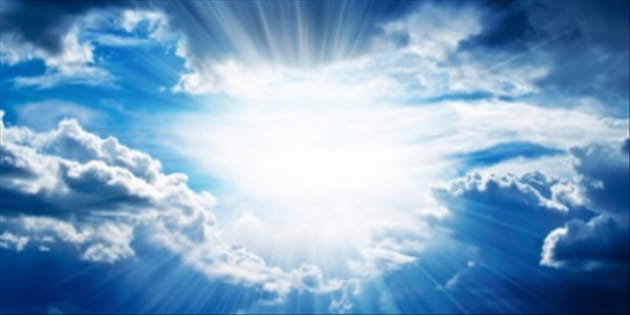 The Fall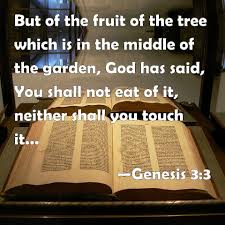 The first creation story (Genesis 1:1-31)The second creation story (Genesis 2: 5-25)The story of the Fall (Genesis 3)The King will judge all people (Matthew 25:35-40)womb, mysteries, image and likeness, immortal soul, spiritual, bidding prayers, stewards, stewardship, natural, man-madedignity, respect, responsibility, ecosystem, resources, diversity, ecological lifestyle, vulnerable, refugee, compassion, workhouse, canonizeThe Creation StoryThe FallKey Colourswomb, mysteries, image and likeness, immortal soul, spiritual, bidding prayers, stewards, stewardship, natural, man-madedignity, respect, responsibility, ecosystem, resources, diversity, ecological lifestyle, vulnerable, refugee, compassion, workhouse, canonizeThe Creation StoryThe FallGreen – Ordinary Timewomb, mysteries, image and likeness, immortal soul, spiritual, bidding prayers, stewards, stewardship, natural, man-madedignity, respect, responsibility, ecosystem, resources, diversity, ecological lifestyle, vulnerable, refugee, compassion, workhouse, canonizeThe Creation StoryThe FallWhite or Gold- Christmas and Easterwomb, mysteries, image and likeness, immortal soul, spiritual, bidding prayers, stewards, stewardship, natural, man-madedignity, respect, responsibility, ecosystem, resources, diversity, ecological lifestyle, vulnerable, refugee, compassion, workhouse, canonizeThe Creation StoryThe FallRed – Celebrations and feast dayswomb, mysteries, image and likeness, immortal soul, spiritual, bidding prayers, stewards, stewardship, natural, man-madedignity, respect, responsibility, ecosystem, resources, diversity, ecological lifestyle, vulnerable, refugee, compassion, workhouse, canonizeThe Creation StoryThe FallPurple – Advent and Lentwomb, mysteries, image and likeness, immortal soul, spiritual, bidding prayers, stewards, stewardship, natural, man-madedignity, respect, responsibility, ecosystem, resources, diversity, ecological lifestyle, vulnerable, refugee, compassion, workhouse, canonizeThe Creation StoryThe FallThe Creation StoryThe FallKey IdeasKey Figures/ PeopleThe Creation StoryThe Fall We are created in the image and likeness of God.God calls us to care for each other and all creation with love and respect.There are times when we fail to be good stewards of creation.There are people who show great respect the weakest members of society and have great respect for creation.  God, Adam, Eve, Pope Francis, St Francis of Assisi, St Vincent de PaulThe Creation StoryThe Fall We are created in the image and likeness of God.God calls us to care for each other and all creation with love and respect.There are times when we fail to be good stewards of creation.There are people who show great respect the weakest members of society and have great respect for creation.  God, Adam, Eve, Pope Francis, St Francis of Assisi, St Vincent de PaulThe Creation StoryThe Fall We are created in the image and likeness of God.God calls us to care for each other and all creation with love and respect.There are times when we fail to be good stewards of creation.There are people who show great respect the weakest members of society and have great respect for creation.  God, Adam, Eve, Pope Francis, St Francis of Assisi, St Vincent de Paul